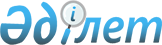 Об утверждении Правил выплаты военнослужащим премиальных выплат по месту прохождения ими воинской службы за период 1997-1998 годовПостановление Правительства Республики Казахстан от 23 февраля 2006 года N 120

      В целях реализации  статьи 11  Закона Республики Казахстан от 22 ноября 2005 года "О республиканском бюджете на 2006 год" Правительство Республики Казахстан  ПОСТАНОВЛЯЕТ: 

      1.   Утвердить прилагаемые Правила выплаты военнослужащим премиальных выплат по месту прохождения ими воинской службы за период 1997-1998 годов. 

      2. Настоящее постановление вводится в действие с 1 января 2006 года и подлежит опубликованию.        Премьер-Министр 

      Республики Казахстан Утверждены                   

постановлением Правительства          

Республики Казахстан              

от 23 февраля 2006 года N 120          

Правила 

выплаты военнослужащим премиальных 

выплат по месту прохождения ими воинской службы 

за период 1997-1998 годов  

1. Общие положения 

      1. Настоящие Правила устанавливают порядок выплаты военнослужащим (кроме военнослужащих срочной службы и курсантов, обучающихся в учебных частях (центрах), средних или высших военных учебных заведениях) Вооруженных Сил, других войск и воинских формирований (далее - военнослужащие) по месту прохождения ими воинской службы премиальных выплат за период 1997-1998 годов. 

      2. Премиальные выплаты производятся военнослужащим воинских частей (учреждений) Вооруженных Сил, других войск и воинских формирований Республики Казахстан (далее - воинская часть (учреждение), проходившим воинскую службу в период 1997-1998 годов, по месту прохождения службы на момент выплаты, а военнослужащим, уволенным с воинской службы - по последнему месту прохождения воинской службы или в порядке, определенном настоящими Правилами. 

      Военнослужащим, проходившим в указанный период воинскую службу на должностях профессорско-преподавательского состава на военных кафедрах высших учебных заведений других государственных органов, выплата премии производится данными учреждениями в порядке, установленном настоящими Правилами. 

      3. Учет военнослужащих, имеющих право на премиальные выплаты, осуществляется: 

      1) не сменивших место прохождения воинской службы с 1 апреля 1997 года - командованием воинской части (учреждения); 

      2) сменивших место прохождения воинской службы с 1 апреля 1997 года - комиссией воинской части (учреждения) (далее - комиссия), где они проходят воинскую службу; 

      3) уволенных с воинской службы - комиссией воинской части 

(учреждения) по последнему месту прохождения воинской службы или воинской части (учреждения), определенной руководителем государственного органа, в котором они проходили воинскую службу. Состав комиссии утверждается приказом командира (начальника) воинской части (учреждения) и обязательно должен включать в себя представителей кадровых, финансовых, юридических служб. Количество членов комиссии должно составлять не менее пяти человек. Председателем комиссии назначается один из заместителей командира (начальника) воинской части (учреждения).  

2. Порядок выплаты военнослужащим премиальных выплат 

      4. Для выплаты премиальных выплат военнослужащим, не сменившим место прохождения воинской службы с 1 апреля 1997 года, командование воинской части (учреждения) для перечисления причитающихся сумм проводит сверку номеров счетов в банке второго уровня, регистрационных номеров налогоплательщиков (далее - РНН), а также совместно с комиссией определяет наличие права военнослужащего на получение премии. По результатам сверки финансовый орган воинской части (учреждения) (далее - финансовый орган) на основании соответствующего приказа командования воинской части (учреждения) производит в установленном порядке начисление и перечисление премиальных выплат на счета военнослужащих. 

      5. В случае ликвидации, расформирования или реорганизации воинской части (учреждения), перевода военнослужащего в другую часть, военнослужащий в письменном виде обращается в комиссию по новому месту службы. 

      В случае перевода военнослужащего для прохождения воинской службы в другой государственный орган военнослужащий в письменном виде обращается в комиссию воинской части (учреждения), в которой он проходил воинскую службу в период 1997-1998 годов. 

      В случае ликвидации, расформирования или реорганизации воинской части (учреждения) военнослужащий, уволенный с воинской службы, в письменном виде обращается в комиссию, определенную руководителем государственного органа, в котором он проходил воинскую службу в 1997-1998 годы. 

      6. Для рассмотрения возможности выплаты премии соответствующие структурные подразделения воинской части (учреждения) или военнослужащий представляют в комиссию следующий перечень документов: 

      1) копии документов, удостоверяющих личность военнослужащего; 

      2) справку кадрового органа, подтверждающую период прохождения воинской службы в данной части; 

      3) справку финансового органа о размерах причитающихся выплат, либо справку из архива о размерах денежного довольствия; 

      4) копию или выписку из карточки учета поощрений и взысканий за указанный период, либо справку от командования части о возможности премирования; 

      5) справку об отсутствии платежей по премиальным выплатам или решение суда (исполнительный лист) по данному вопросу, как по прежнему, так и по новому месту прохождения воинской службы; 

      6) копию РНН, номер счета для перечисления премиальных выплат. 

      7. Комиссия проводит проверку представленных на рассмотрение документов и определяет следующее: 

      1) наличие права военнослужащего на получение премии; 

      2) период, в котором военнослужащий имеет право на получение премии; 

      3) размер причитающихся к начислению сумм премиальных выплат. 

      8. При проверке обоснованности выплаты премии военнослужащему комиссия рассматривает наличие у него дисциплинарных взысканий, период зачисления в списки личного состава части, наличие решения командира о снижении размера премии и иные причины, которые могут послужить основанием для лишения или снижения премии военнослужащему в данный период. 

      При наличии дисциплинарного взыскания у военнослужащего или решения командира о снижении размера премии, начисление премии за период наложенного взыскания не производится. 

      9. По результатам рассмотрения представленных документов комиссией принимается протокольное решение, которое утверждается соответствующим приказом командования воинской части (учреждения) и направляется в финансовый орган для осуществления выплаты. 

      10. Определение размеров и начисление сумм премиальных выплат производятся исходя из расчета четырех окладов денежного содержания в год с учетом следующих видов доплат и надбавок: 

      1) за квалификационные классы; 

      2) за выслугу лет; 

      3) районных коэффициентов; 

      4) коэффициентов за пустынность, безводность и высокогорность. 

      Размеры оклада денежного содержания, доплат и надбавок определяются по нормам обеспечения денежным довольствием военнослужащих, действовавшим в период 1997-1998 годов. 

      11. Военнослужащим, прослужившим неполный учетный период (месяц), выплата премии производится за фактически прослуженное время в данном периоде. Исчисление периода возникновения права на выплату премии военнослужащему производится со дня вступления его в исполнение воинской должности до момента исключения его из списков личного состава части. 

      12. В целях избежания двойных выплат центральное структурное подразделение государственного органа по финансово-экономическому обеспечению его деятельности может произвести проверку правомерности произведенных начислений премиальных выплат, а также запросить иную информацию у комиссии, касающуюся данной работы.  

3. Заключительные положения 

      13. Начисление премиальных выплат военнослужащим, переведенным для прохождения воинской службы в другие государственные органы, производится в порядке, предусмотренном настоящими Правилами, по прежнему месту прохождения воинской службы. 

      14. Ответственность должностных лиц за необоснованное осуществление премиальных выплат определяется в соответствии с действующим законодательством Республики Казахстан. 
					© 2012. РГП на ПХВ «Институт законодательства и правовой информации Республики Казахстан» Министерства юстиции Республики Казахстан
				